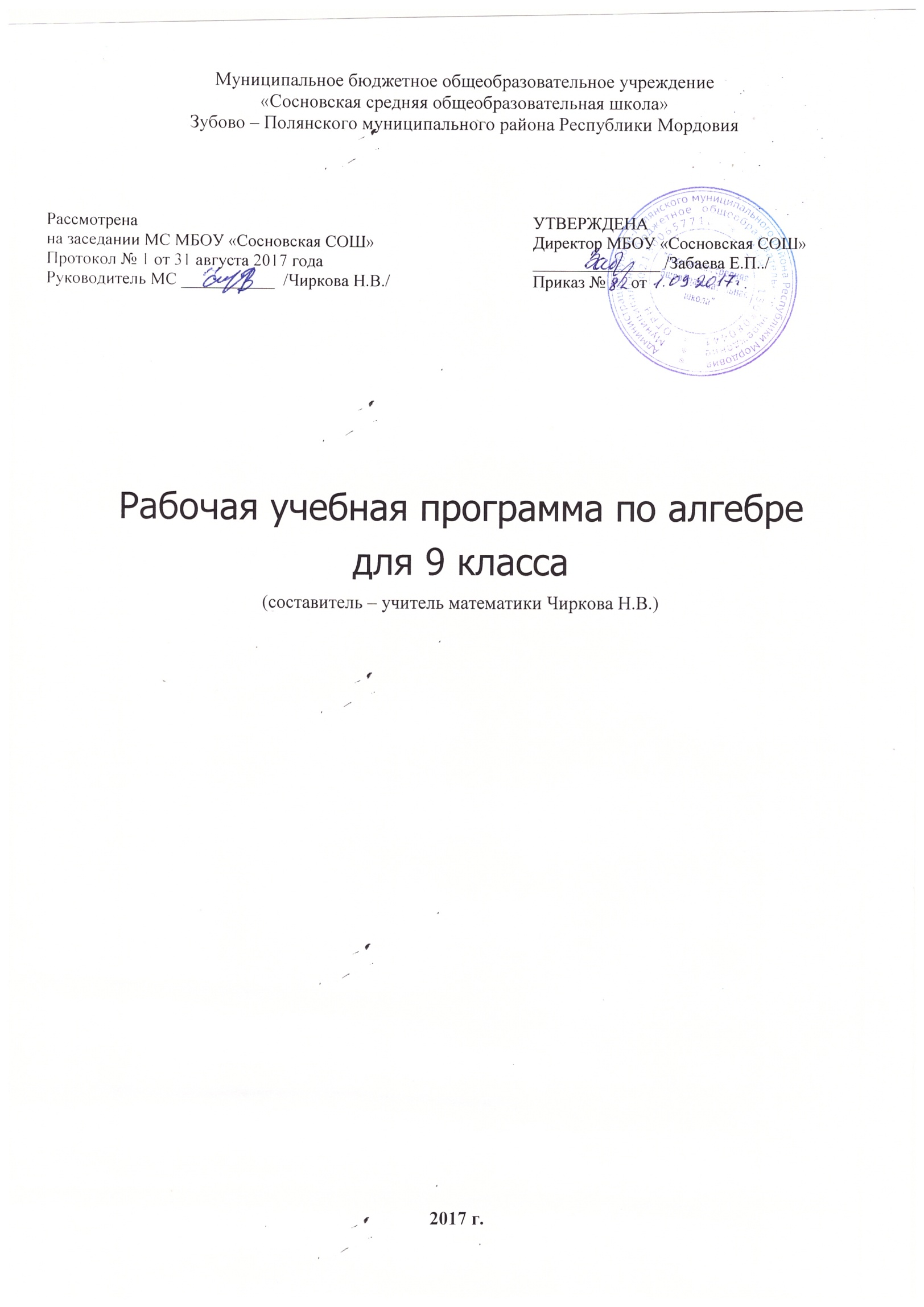 Планируемые результаты освоения учебного предмета, курсаЛичностные результаты:сформированность ответственного отношения к учению, готовности и способности обучающихся к саморазвитию на основе мотивации к обучению и познанию, выбору дальнейшего образования на базе ориентировки в мире профессий и профессиональны предпочтений, осознанному построению индивидуальной образовательной траектории с учётом устойчивых познавательных интересов;сформированность компонентов целостного мировоззрения, соответствующего современному уровню развития науки и общественной практики;осознанный выбор и построение дальнейшей индивидуальной траектории образования на базе ориентировки в мире профессий и профессиональных предпочтений с учётом устойчивых познавательных интересов, а также на основе формирования уважительного отношения к труду, развитие опыта участия в социально значимом труде;умение контролировать процесс и результат учебной и математической деятельности;критичность мышления, инициатива, находчивость, активность при решении математических задач.Метапредметные результаты:Межпредметные понятияовладение обучающимися основами читательской компетенции:• овладеют чтением как средством осуществления своих дальнейших планов: продолжения образования и самообразования, осознанного планирования своего актуального и перспективного круга чтения, в том числе досугового, подготовки к трудовой и социальной деятельности;• формирование потребности в систематическом чтении как средстве познания мира и себя в этом мире, гармонизации отношений человека и общества, создании образа «потребного будущего».приобретение навыков работы с информацией:• систематизировать, сопоставлять, анализировать, обобщать и интерпретировать информацию, содержащуюся в готовых информационных объектах;• выделять главную и избыточную информацию, выполнять смысловое свертывание выделенных фактов, мыслей; представлять информацию в сжатой словесной форме (в виде плана или тезисов) и в наглядно-символической форме (в виде таблиц, графических схем и диаграмм, карт понятий — концептуальных диаграмм, опорных конспектов);• заполнять и дополнять таблицы, схемы, диаграммы, тексты.участие  в проектной деятельностиумение самостоятельно определять цели своего обучения, ставить и формулировать для себя новые задачи в учёбе, развивать мотивы и интересы своей познавательной деятельности;умение соотносить свои действия с планируемыми результатами, осуществлять контроль своей деятельности в процессе достижения результата, определять способы действий в рамках предложенных условий и требований, корректировать свои действия в соответствии с изменяющейся ситуацией;умение определять понятия, создавать обобщения, устанавливать аналогии, классифицировать, самостоятельно выбирать основания и критерии для классификации;умение устанавливать причинно-следственные связи, строить логическое рассуждение, умозаключение (индуктивное, дедуктивное и по аналогии) и делать выводы; развитие компетентности в области использования информационно-коммуникационных технологий;первоначальные представления об идеях и о методах математики как об универсальном языке науки и техники, о средстве моделирования явлений и процессов;умение видеть математическую задачу в контексте проблемной ситуации в других дисциплинах, в окружающей жизни;умение находить в различных источниках информацию, необходимую для решения математических задач, и представлять её в понятной форме, принимать решение в условиях неполной или избыточной, точной или вероятностной информации; умение понимать и использовать математические средства наглядности (графики, таблицы, схемы и др.) для иллюстрации, интерпретации, аргументации;умение выдвигать гипотезы при решении задачи, понимать необходимость их проверки;понимание сущности алгоритмических предписаний и умение действовать в соответствии с предложенным алгоритмом.Предметные результаты:осознание значения математики для повседневной жизни человека;представление о математической науке как сфере математической деятельности, об этапах её развития, о её значимости для развития цивилизации;развитие умений работать с учебным математическим текстом (анализировать, извлекать необходимую информацию), точно и грамотно выражать свои мысли с применением математической терминологии и символики, проводить классификации, логические обоснования;владение базовым понятийным аппаратом по основным разделам содержания;систематические знания о функциях и их свойствах;практически значимые математические умения и навыки, их применение к решению математических и нематематических задач предполагающее умения:выполнять вычисления с действительными числами;решать уравнения, неравенства, системы уравнений и неравенств;решать текстовые задачи арифметическим способом, с помощью составления и решения уравнений, систем уравнений и неравенств;использовать алгебраический язык для описания предметов окружающего мира и создания соответствующих математических моделей;проверить практические расчёты: вычисления с процентами, вычисления с числовыми последовательностями, вычисления статистических характеристик, выполнение приближённых вычислений;выполнять тождественные преобразования рациональных выражений;выполнять операции над множествами;исследовать функции и строить их графики;читать и использовать информацию, представленную в виде таблицы, диаграммы (столбчатой или круговой);решать простейшие комбинаторные задачи.Раздел «Арифметика»Рациональные числаВыпускник научится:сравнивать и упорядочивать рациональные числа;выполнять вычисления с рациональными числами, сочетая устные и письменные приемы вычислений, применение калькулятора;использовать понятия и умения, связанные с пропорциональностью величин, процентами в ходе решения математических задач и задач из смежных предметов, выполнять несложные практические расчетыприменять понятия, связанные с делимостью натуральных чиселВыпускник получит возможность:познакомиться с позиционными системами счисления с основаниями, отличными от 10;углубить и развить представления о натуральных числах и свойствах делимости;научиться использовать приемы, рационализирующие вычисления, приобрести привычку контролировать вычисления, выбирая подходящий для ситуации способ.Действительные числаВыпускник научится:использовать начальные представления о множестве действительных чисел;владеть понятием квадратного корня, применять его в вычислениях;Выпускник получит возможность:развить представление о числе и числовых системах от натуральных до действительных чисел; о роли вычислений в человеческой практике;развить и углубить знания о десятичной записи действительных чисел (периодические и непериодические дроби).Измерения, приближения , оценкиВыпускник научится:использовать в ходе решения задач элементарные представления, связанные с приближенными значениями величин.Выпускник получит возможность:понять, что числовые данные, которые используются для характеристики объектов окружающего мира, являются преимущественно приближенными, что по записи приближенных значений, содержащихся в информационных источниках, можно судить о погрешности приближения;понять, что погрешность результата вычисления должна быть соизмерима с погрешностью исходных данных.Алгебраические выраженияВыпускник научится:- оперировать понятиями "тождество", "тождественное преобразование", решать задачи, содержащие буквенные данные, работать с формулами;- оперировать понятиями "квадратный корень", применять его в вычислениях;- выполнять преобразование выражений, содержащих степени с целыми показателями и квадратные корни;- выполнять тождественные преобразования рациональных выражений на основе правил действий над многочленами и алгебраическими дробями;- выполнять разложение многочленов на множители;- применять преобразования выражений для решения различных задач из математики, смежных предметов, из реальной практики.Выпускник получит возможность научиться:- выполнять многошаговые преобразования рациональных выражений, применяя широкий набор способов и приёмов;- применять тождественные преобразования для решения задач из различных разделов курса.УравненияВыпускник научиться:- решать основные виды рациональных уравнений с одной переменной, системы двух уравнений с двумя переменными;- применять аналитический и графический языки для интерпретации понятий, связанных с понятием уравнения, для решения уравнений и систем уравнений;- понимать уравнение как важнейшую математическую модель для описания и изучения разнообразных реальных ситуаций, решать текстовые задачи алгебраическим методом;- проводить простейшие исследования уравнений и систем уравнений, в том числе с применением графических представлений ( устанавливать, имеет ли уравнение или система уравнений решения, если имеет, то сколько и пр.)Выпускник получит возможность:- использовать широкий спектр специальных приемов решения уравнений и систем уравнений; уверенно применять аппарат уравнений и неравенств для решения разнообразных задач из математики, смежных предметов, реальной практикиНеравенстваВыпускник научиться:- понимать терминологию и символику, связанные с отношением неравенства, свойства числовых неравенств;- решать линейные неравенства с одной переменной и их системы; решать квадратные неравенства с опорой на графические представления; Выпускник получит возможность:- освоить разнообразные приёмы доказательства неравенств; - применять графические представления для исследования неравенств, систем неравенств, содержащих буквенные коэффициенты. - применять аппарат неравенства для решения разнообразных математических задач, задач из смежных предметов и практики.Раздел «Функции»Числовые множестваВыпускник научится:- понимать терминологию и символику, связанные с понятием множества, выполнять операции на множествами; 
- использовать начальные представления о множестве действительных чисел.Выпускник получит возможность:- развивать представление о множествах;- развивать представление о числе и числовых системах от натуральных до действительных чисел; о роли вычислений в практике;- развивать и углубить знания о десятичной записи действительных чисел (периодические и непериодические дроби).Числовые функцииВыпускник научится:- понимать и использовать функциональные понятия, язык (термины, символические обозначения);- строить графики элементарных функций, исследовать свойства числовых функций на основе изучения поведения их графиков;- понимать функцию как важнейшую математическую модель для описания процессов и явлений окружающего мира, применять функциональный язык для описания и исследования зависимостей между физическими величинами.Выпускник получит возможность:- проводить исследования, связанные с изучением свойств функций, в том числе с использованием компьютера; на основе графиков изученных функций стоить более сложные графики (кусочно-заданные, с "выколотыми" точками и т. п.);- использовать функциональные представления и свойства функций для решения математических задач из различных разделов курса.Раздел «Числовые последовательности»Арифметические и геометрические прогрессииВыпускник научится:понимать и использовать язык последовательностей (термины, символические обозначения);- применять формулы, связанные с арифметической и геометрической прогрессиями, и аппарат, сформированный при изучении других разделов курса, к решению задач, в том числе с контекстом из реальной жизни.Выпускник получит возможность научиться:- решать комбинированные задачи с применением формул n-го члена и суммы n первых членов арифметической и геометрической прогрессий, применяя при этом аппарат уравнений и неравенств;- понимать арифметическую и геометрическую прогрессии как функции натурального аргумента; связывать арифметическую прогрессию с линейным ростом, геометрическую - с экспоненциальным ростом. Раздел «Вероятность и статистика»Описательная статистикаВыпускник научится: - использовать простейшие способы представления и анализа статистических данных.Выпускник получит возможность:- приобрести первоначальный опыт организации сбора данных при проведении опроса общественного мнения, осуществлять их анализ, представлять результаты опроса в виде таблицы, диаграммы;- научиться приводить содержательные примеры использования для описания данных.Случайные события и вероятностьВыпускник научится:-находить относительную частоту и вероятность случайного события.Выпускник получит возможность:-приобрести опыт проведения случайных экспериментов, в том числе с помощью компьютерного моделирования, интерпретации их результатов.КомбинаторикаВыпускник научится:-решать комбинаторные задачи на нахождение числа объектов или комбинаций.Выпускник получит возможность:-научиться некоторым специальным приёмам решения комбинаторных задач.Элементы прикладной математикиВыпускник научится:- использовать в ходе решения задач элементарные представления, связанные с приближёнными значениями величин.Выпускник получит возможность:- понять, что числовые данные, которые используются для характеристики объектов окружающего мира, являются преимущественно приближёнными, что по записи приближённых значений, содержащихся в информационных источниках, можно судить о погрешности приближения- понять, что погрешность результата вычислений должна быть соизмерима с погрешностью исходных данных.Содержание учебного предмета1.Повторение курса алгебры 8 класса, 4 ч2.Квадратичная функция, 22 ч Функция. Возрастание и убывание функции. Квадратный трехчлен. Разложение квадратного трехчлена на множители. Решение задач путем выделения квадрата двучлена из квадратного трехчлена. Функция у=ах2+вх+с, ее свойства и график. Простейшие преобразования графиков функций. Функция у=хn. Определение корня n-й степени. Вычисление корней n–й степени.3.Уравнения и неравенства с одной переменной, 14 ч Целое уравнение и его корни. Биквадратные уравнения. Дробные рациональные уравнения. Решение неравенств второй степени с одной переменной. Решение неравенств методом интервалов.4.Уравнения и неравенства с двумя переменными и их системы, 17 ч.Уравнение с двумя переменными и его график. Графический способ решения систем уравнений. Решение систем содержащих одно уравнение первой, а другое второй степени. Решение текстовых задач методом составления систем. Неравенства с двумя переменными. Системы неравенств с двумя переменными.5.Прогрессии, 15 ч Последовательности. Арифметическая и геометрическая прогрессии. Формулы n-го члена и суммы n первых членов прогрессии.6.Элементы комбинаторики и теории вероятностей, 13 ч. Примеры комбинаторных задач. Перестановки, размещения, сочетания. Относительная частота случайного события. Равновозможные события и их вероятность.7.Повторение. Решение задач по курсу алгебры 7-9 , 17 чТематическое планированиеКалендарно – тематическое планирование по предмету «Алгебра» в 9 классе№ п.п.№ п.п.№ п.п.Название раздела, темыКоличество часовПовторение курса алгебры 8 классаПовторение курса алгебры 8 классаПовторение курса алгебры 8 классаПовторение курса алгебры 8 класса4Глава 1     Квадратичная функцияГлава 1     Квадратичная функцияГлава 1     Квадратичная функцияГлава 1     Квадратичная функция221.1.1.Функции и их свойства52.2.2.Квадратный трёхчлен4Контрольная работа №113.3.3.Квадратичная функция и её график8444Степенная функция. Корень n-й степени.3Контрольная работа № 21Глава 2. Уравнения и неравенства с одной переменнойГлава 2. Уравнения и неравенства с одной переменнойГлава 2. Уравнения и неравенства с одной переменнойГлава 2. Уравнения и неравенства с одной переменной1477Уравнения с одной переменной.Уравнения с одной переменной.888Неравенства с одной переменной.Неравенства с одной переменной.5Контрольная работа №3Контрольная работа №31Глава 3. Уравнения и неравенства с двумя переменнымиГлава 3. Уравнения и неравенства с двумя переменнымиГлава 3. Уравнения и неравенства с двумя переменнымиГлава 3. Уравнения и неравенства с двумя переменными1777Уравнения с двумя переменными и их системы.Уравнения с двумя переменными и их системы.1088Неравенства с двумя переменными и их системы.Неравенства с двумя переменными и их системы.6Контрольная работа №4Контрольная работа №41Глава 4. Арифметическая и геометрическая прогрессииГлава 4. Арифметическая и геометрическая прогрессииГлава 4. Арифметическая и геометрическая прогрессииГлава 4. Арифметическая и геометрическая прогрессии159Арифметическая прогрессияАрифметическая прогрессияАрифметическая прогрессия7Контрольная работа № 5Контрольная работа № 5Контрольная работа № 5110Геометрическая прогрессияГеометрическая прогрессияГеометрическая прогрессия6Контрольная работа № 6Контрольная работа № 6Контрольная работа № 61Глава 5. Элементы комбинаторики и теории вероятностейГлава 5. Элементы комбинаторики и теории вероятностейГлава 5. Элементы комбинаторики и теории вероятностейГлава 5. Элементы комбинаторики и теории вероятностей13111111Элементы комбинаторики9121212Начальные сведения из теории вероятностей3Контрольная работа №71Повторение курса алгебры 9 классаПовторение курса алгебры 9 классаПовторение курса алгебры 9 классаПовторение курса алгебры 9 класса17Итоговая контрольная работа Итоговая контрольная работа Итоговая контрольная работа Итоговая контрольная работа 2Итого:Итого:Итого:Итого:102№ДатаДатаТема раздела, тема урокаПланируемые результатыПланируемые результатыПланируемые результатыПланФактТема раздела, тема урокапредметныеметапредметные личностныеПовторение курса алгебры 8 класса. 4 часаПовторение курса алгебры 8 класса. 4 часаПовторение курса алгебры 8 класса. 4 часаПовторение курса алгебры 8 класса. 4 часаПовторение курса алгебры 8 класса. 4 часаПовторение курса алгебры 8 класса. 4 часаПовторение курса алгебры 8 класса. 4 часа1Преобразование рациональных выражений, выражений, содержащих квадратные корни Научиться применять на практике и в реальной жизни для объяснения окружающих вещей теоретический материал, изученный за курс алгебры 8 классаКоммуникативные: выслушивать мнение членов команды, не перебивая.Регулятивные: прогнозировать результат усвоения материала, определять промежуточные цели             Познавательные: осуществлять сравнение и классификацию по заданным критериям. Уметь анализировать объекты с выделением признаков.Формирование стартовой мотивации к изучению нового2Степень с целым показателем Научиться применять на практике и в реальной жизни для объяснения окружающих вещей теоретический материал, изученный за курс алгебры 8 классаКоммуникативные: учиться  критично относиться к своему  мнению, с достоинством признавать ошибочность своего мнения.     Регулятивные: осознавать уровень и качество усвоения  знаний и  умений. Составлять план и последовательность выполнения работы. Познавательные:   уметь выделять информацию из текстов разных видов. Произвольно и осознанно владеть общим приёмом решения заданий.Формирование навыка сотрудничества с учителем и сверстниками.3Решение квадратных уравнений. Решение линейных неравенств Научиться применять на практике и в реальной жизни для объяснения окружающих вещей теоретический материал, изученный за курс алгебры 8 классаКоммуникативные:  управлять своим поведением, уметь полно и точно выражать свои мысли.                                     Регулятивные:  сравнивать свой способ действий  с  заданным эталоном  для   внесения  коррективов.                              Познавательные:  ориентироваться на разнообразие способов решения заданий. Уметь осуществлять сравнение и классификацию по заданным критериям.Формирование устойчивой мотивации к изучению и закреплению   материала.4Диагностическая контрольная работаНаучиться применять на практике теоретический материал, изученный за курс алгебры 8 классаКоммуникативные: регулировать собственную деятельность посредством письменной речиРегулятивные: оценивать достигнутый результатПознавательные: выбирать наиболее эффективные способы решения задачиФормирование навыка самоанализа и самоконтроляКвадратичная функция. 22 часаКвадратичная функция. 22 часаКвадратичная функция. 22 часаКвадратичная функция. 22 часаКвадратичная функция. 22 часаКвадратичная функция. 22 часаКвадратичная функция. 22 часа5Функция. Область определения и область значений функции.Вычислять значения функции, заданной формулой, а также двумя и тремя формулами. Описывать свойства функций на основе их графического представления. Интерпретировать графики реальных зависимостей.Формулировать:определения: нуля функции; промежутков знакопостоянства функции; функции, возрастающей (убывающей) на множестве; квадратичной функции; квадратного неравенства;
свойства квадратичной функцииКоммуникативные: воспринимать текст с учетом поставленной учебной задачи, находить в тексте информацию, необходимую для ее решения.Регулятивные: самостоятельно находить и формулировать учебную проблему, составлять план выполнения работы.Познавательные: выполнять учебные задачи, не имеющие однозначного решенияФормирование навыков организации и анализа своей деятельности, самоанализа и самокоррекции учебной деятельности6Функция. Область определения и область значений функции.Вычислять значения функции, заданной формулой, а также двумя и тремя формулами. Описывать свойства функций на основе их графического представления. Интерпретировать графики реальных зависимостей.Формулировать:определения: нуля функции; промежутков знакопостоянства функции; функции, возрастающей (убывающей) на множестве; квадратичной функции; квадратного неравенства;
свойства квадратичной функцииКоммуникативные: воспринимать текст с учетом поставленной учебной задачи, находить в тексте информацию, необходимую для ее решения.Регулятивные: самостоятельно находить и формулировать учебную проблему, составлять план выполнения работы.Познавательные: выполнять учебные задачи, не имеющие однозначного решенияФормирование навыков организации и анализа своей деятельности, самоанализа и самокоррекции учебной деятельности7Свойства функцийВычислять значения функции, заданной формулой, а также двумя и тремя формулами. Описывать свойства функций на основе их графического представления. Интерпретировать графики реальных зависимостей.Формулировать:определения: нуля функции; промежутков знакопостоянства функции; функции, возрастающей (убывающей) на множестве; квадратичной функции; квадратного неравенства;
свойства квадратичной функцииКоммуникативные: определять цели и функции участников, способы взаимодействия; планировать общие способы работы; обмениваться знаниями между членами группы для принятия эффективных совместных решений. Регулятивные: формировать целевые установки учебной деятельности, выстраивать последовательность необходимых операций.  Познавательные: осуществлять сравнение и классификацию по заданным критериямФормирование устойчивой мотивации к проблемно-поисковой деятельности.8Свойства функцийВычислять значения функции, заданной формулой, а также двумя и тремя формулами. Описывать свойства функций на основе их графического представления. Интерпретировать графики реальных зависимостей.Формулировать:определения: нуля функции; промежутков знакопостоянства функции; функции, возрастающей (убывающей) на множестве; квадратичной функции; квадратного неравенства;
свойства квадратичной функцииКоммуникативные: определять цели и функции участников, способы взаимодействия; планировать общие способы работы; обмениваться знаниями между членами группы для принятия эффективных совместных решений. Регулятивные: формировать целевые установки учебной деятельности, выстраивать последовательность необходимых операций.  Познавательные: осуществлять сравнение и классификацию по заданным критериямФормирование устойчивой мотивации к проблемно-поисковой деятельности.9Свойства функцийВычислять значения функции, заданной формулой, а также двумя и тремя формулами. Описывать свойства функций на основе их графического представления. Интерпретировать графики реальных зависимостей.Формулировать:определения: нуля функции; промежутков знакопостоянства функции; функции, возрастающей (убывающей) на множестве; квадратичной функции; квадратного неравенства;
свойства квадратичной функцииКоммуникативные: определять цели и функции участников, способы взаимодействия; планировать общие способы работы; обмениваться знаниями между членами группы для принятия эффективных совместных решений. Регулятивные: формировать целевые установки учебной деятельности, выстраивать последовательность необходимых операций.  Познавательные: осуществлять сравнение и классификацию по заданным критериямФормирование устойчивой мотивации к проблемно-поисковой деятельности.10Квадратный трехчлен и его корни.Вычислять значения функции, заданной формулой, а также двумя и тремя формулами. Описывать свойства функций на основе их графического представления. Интерпретировать графики реальных зависимостей.Формулировать:определения: нуля функции; промежутков знакопостоянства функции; функции, возрастающей (убывающей) на множестве; квадратичной функции; квадратного неравенства;
свойства квадратичной функцииКоммуникативные : организовывать и планировать учебное сотрудничество с учителем и одноклассниками.Регулятивные: определять последовательность промежуточных целей с учетом конечного результата, составлять план последовательности действий.                           Познавательные: уметь осуществлять анализ объектов, самостоятельно искать и отбирать необходимую информацию.Формирование навыков анализа, сопоставления, сравнения11Квадратный трехчлен и его корни.Вычислять значения функции, заданной формулой, а также двумя и тремя формулами. Описывать свойства функций на основе их графического представления. Интерпретировать графики реальных зависимостей.Формулировать:определения: нуля функции; промежутков знакопостоянства функции; функции, возрастающей (убывающей) на множестве; квадратичной функции; квадратного неравенства;
свойства квадратичной функцииКоммуникативные : организовывать и планировать учебное сотрудничество с учителем и одноклассниками.Регулятивные: определять последовательность промежуточных целей с учетом конечного результата, составлять план последовательности действий.                           Познавательные: уметь осуществлять анализ объектов, самостоятельно искать и отбирать необходимую информацию.Формирование навыков организации и анализа своей деятельности, самоанализа и самокоррекции учебной деятельности12Разложение квадратного трехчлена на множители.Вычислять значения функции, заданной формулой, а также двумя и тремя формулами. Описывать свойства функций на основе их графического представления. Интерпретировать графики реальных зависимостей.Формулировать:определения: нуля функции; промежутков знакопостоянства функции; функции, возрастающей (убывающей) на множестве; квадратичной функции; квадратного неравенства;
свойства квадратичной функцииКоммуникативные : организовывать и планировать учебное сотрудничество с учителем и одноклассниками.Регулятивные: определять последовательность промежуточных целей с учетом конечного результата, составлять план последовательности действий.                           Познавательные: уметь осуществлять анализ объектов, самостоятельно искать и отбирать необходимую информацию.Формирование навыков организации и анализа своей деятельности, самоанализа и самокоррекции учебной деятельности13Разложение квадратного трехчлена на множители.Вычислять значения функции, заданной формулой, а также двумя и тремя формулами. Описывать свойства функций на основе их графического представления. Интерпретировать графики реальных зависимостей.Формулировать:определения: нуля функции; промежутков знакопостоянства функции; функции, возрастающей (убывающей) на множестве; квадратичной функции; квадратного неравенства;
свойства квадратичной функцииКоммуникативные : аргументировать свою точку зрения, спорить и отстаивать свою позицию невраждебным для оппонентов образом.Регулятивные: оценивать достигнутый результат.Познавательные : создавать структуру взаимосвязей смысловых единиц текста Формирование навыков осознанного выбора наиболее эффективного способа решения14Контрольная работа №1 по теме «Свойства функции. Квадратный трехчлен».Научиться применять на практике теоретический материал по теме «Свойства функции. Квадратный трехчлен»Коммуникативные: регулировать собственную деятельность посредством письменной речиРегулятивные: оценивать достигнутый результатПознавательные: выбирать наиболее эффективные способы решения задачиФормирование навыка самоанализа и самоконтроля15Анализ контрольной работы. Функция y=ax2, её график и свойства.Показывать схематически положение на координатной плоскости графиков функций , , . Строить графики функции , уметь указывать координаты вершины параболы, ее ось симметрии, направление ветвей параболы Изображать схематически график функции  с четным и нечетным n.Коммуникативные: воспринимать текст с учетом поставленной учебной задачи, находить в тексте информацию, необходимую для ее решения.Регулятивные: самостоятельно находить и формулировать учебную проблему, составлять план выполнения работы.Познавательные: выполнять учебные задачи, не имеющие однозначного решенияФормирование навыков анализа, сопоставления, сравнения16Функция y=ax2, её график и свойства.Показывать схематически положение на координатной плоскости графиков функций , , . Строить графики функции , уметь указывать координаты вершины параболы, ее ось симметрии, направление ветвей параболы Изображать схематически график функции  с четным и нечетным n.Коммуникативные: воспринимать текст с учетом поставленной учебной задачи, находить в тексте информацию, необходимую для ее решения.Регулятивные: самостоятельно находить и формулировать учебную проблему, составлять план выполнения работы.Познавательные: выполнять учебные задачи, не имеющие однозначного решенияФормирование навыков анализа, сопоставления, сравнения17Графики функций   и  . Показывать схематически положение на координатной плоскости графиков функций , , . Строить графики функции , уметь указывать координаты вершины параболы, ее ось симметрии, направление ветвей параболы Изображать схематически график функции  с четным и нечетным n.Коммуникативные: определять цели и функции участников, способы взаимодействия; планировать общие способы работы; обмениваться знаниями между членами группы для принятия эффективных совместных решений. Регулятивные: формировать целевые установки учебной деятельности, выстраивать последовательность необходимых операций.  Познавательные: осуществлять сравнение и классификацию по заданным критериямФормирование устойчивой мотивации к проблемно-поисковой деятельности18Графики функций   и  . Показывать схематически положение на координатной плоскости графиков функций , , . Строить графики функции , уметь указывать координаты вершины параболы, ее ось симметрии, направление ветвей параболы Изображать схематически график функции  с четным и нечетным n.Коммуникативные: определять цели и функции участников, способы взаимодействия; планировать общие способы работы; обмениваться знаниями между членами группы для принятия эффективных совместных решений. Регулятивные: формировать целевые установки учебной деятельности, выстраивать последовательность необходимых операций.  Познавательные: осуществлять сравнение и классификацию по заданным критериямФормирование устойчивой мотивации к проблемно-поисковой деятельности19Построение графика квадратичной функции.Показывать схематически положение на координатной плоскости графиков функций , , . Строить графики функции , уметь указывать координаты вершины параболы, ее ось симметрии, направление ветвей параболы Изображать схематически график функции  с четным и нечетным n.Коммуникативные : организовывать и планировать учебное сотрудничество с учителем и одноклассниками.Регулятивные: определять последовательность промежуточных целей с учетом конечного результата, составлять план последовательности действий.                           Познавательные: уметь осуществлять анализ объектов, самостоятельно искать и отбирать необходимую информацию.Формирование устойчивой мотивации к проблемно-поисковой деятельностиФормирование целевых установок учебной деятельности20Построение графика квадратичной функции.Показывать схематически положение на координатной плоскости графиков функций , , . Строить графики функции , уметь указывать координаты вершины параболы, ее ось симметрии, направление ветвей параболы Изображать схематически график функции  с четным и нечетным n.Коммуникативные : организовывать и планировать учебное сотрудничество с учителем и одноклассниками.Регулятивные: определять последовательность промежуточных целей с учетом конечного результата, составлять план последовательности действий.                           Познавательные: уметь осуществлять анализ объектов, самостоятельно искать и отбирать необходимую информацию.Формирование устойчивой мотивации к проблемно-поисковой деятельностиФормирование целевых установок учебной деятельности21Самостоятельная работа по теме «Квадратичная функция»Показывать схематически положение на координатной плоскости графиков функций , , . Строить графики функции , уметь указывать координаты вершины параболы, ее ось симметрии, направление ветвей параболы Изображать схематически график функции  с четным и нечетным n.Коммуникативные : организовывать и планировать учебное сотрудничество с учителем и одноклассниками.Регулятивные: определять последовательность промежуточных целей с учетом конечного результата, составлять план последовательности действий.                           Познавательные: уметь осуществлять анализ объектов, самостоятельно искать и отбирать необходимую информацию.Формирование устойчивой мотивации к проблемно-поисковой деятельностиФормирование целевых установок учебной деятельности22Выполнение упражнений по теме «Квадратичная функция»Показывать схематически положение на координатной плоскости графиков функций , , . Строить графики функции , уметь указывать координаты вершины параболы, ее ось симметрии, направление ветвей параболы Изображать схематически график функции  с четным и нечетным n.Коммуникативные : организовывать и планировать учебное сотрудничество с учителем и одноклассниками.Регулятивные: определять последовательность промежуточных целей с учетом конечного результата, составлять план последовательности действий.                           Познавательные: уметь осуществлять анализ объектов, самостоятельно искать и отбирать необходимую информацию.Формирование устойчивой мотивации к проблемно-поисковой деятельностиФормирование целевых установок учебной деятельности23Функция у=хп.Показывать схематически положение на координатной плоскости графиков функций , , . Строить графики функции , уметь указывать координаты вершины параболы, ее ось симметрии, направление ветвей параболы Изображать схематически график функции  с четным и нечетным n.Коммуникативные : организовывать и планировать учебное сотрудничество с учителем и одноклассниками.Регулятивные: определять последовательность промежуточных целей с учетом конечного результата, составлять план последовательности действий.                           Познавательные: уметь осуществлять анализ объектов, самостоятельно искать и отбирать необходимую информацию.Формирование устойчивой мотивации к проблемно-поисковой деятельностиФормирование целевых установок учебной деятельности24Корень п-ой  степени. Понимать смысл записей вида ,  и т.д., где а – некоторое число. Иметь представление о нахождении корней n-й степени с помощью калькулятора.Коммуникативные: воспринимать текст с учетом поставленной учебной задачи, находить в тексте информацию, необходимую для ее решения.Регулятивные: самостоятельно находить и формулировать учебную проблему, составлять план выполнения работы.Познавательные: выполнять учебные задачи, не имеющие однозначного решенияФормирование навыков осознанного выбора наиболее эффективного способа решения25Выполнение упражнений по теме «Степенная функция. Корень п-ой  степени».Понимать смысл записей вида ,  и т.д., где а – некоторое число. Иметь представление о нахождении корней n-й степени с помощью калькулятора.Коммуникативные: воспринимать текст с учетом поставленной учебной задачи, находить в тексте информацию, необходимую для ее решения.Регулятивные: самостоятельно находить и формулировать учебную проблему, составлять план выполнения работы.Познавательные: выполнять учебные задачи, не имеющие однозначного решенияФормирование навыков осознанного выбора наиболее эффективного способа решения26Контрольная работа № 2 по теме «Квадратичная функция. Степенная функция».Научиться применять на практике теоретический материал по теме «Квадратичная функция. Степенная функция»Коммуникативные: регулировать собственную деятельность посредством письменной речиРегулятивные: оценивать достигнутый результатПознавательные: выбирать наиболее эффективные способы решения задачиФормирование навыка самоанализа и самоконтроляУравнения и неравенства с одной переменной. 14 часовУравнения и неравенства с одной переменной. 14 часовУравнения и неравенства с одной переменной. 14 часовУравнения и неравенства с одной переменной. 14 часовУравнения и неравенства с одной переменной. 14 часовУравнения и неравенства с одной переменной. 14 часовУравнения и неравенства с одной переменной. 14 часов27Анализ контрольной работы. Целое уравнение и его корниРешать уравнения третьей и четвертой степени с помощью разложения на множители в введение вспомогательных переменных, в частности решать биквадратные уравнения. Коммуникативные: воспринимать текст с учетом поставленной учебной задачи, находить в тексте информацию, необходимую для ее решения.Регулятивные: самостоятельно находить и формулировать учебную проблему, составлять план выполнения работы.Познавательные: выполнять учебные задачи, не имеющие однозначного решенияФормирование навыков анализа, сопоставления, сравнения28Целое уравнение и его корниРешать уравнения третьей и четвертой степени с помощью разложения на множители в введение вспомогательных переменных, в частности решать биквадратные уравнения. Коммуникативные: воспринимать текст с учетом поставленной учебной задачи, находить в тексте информацию, необходимую для ее решения.Регулятивные: самостоятельно находить и формулировать учебную проблему, составлять план выполнения работы.Познавательные: выполнять учебные задачи, не имеющие однозначного решенияФормирование навыков анализа, сопоставления, сравнения29Целое уравнение и его корниРешать уравнения третьей и четвертой степени с помощью разложения на множители в введение вспомогательных переменных, в частности решать биквадратные уравнения. Коммуникативные: способствовать формированию научного мировоззрения. Регулятивные : оценивать весомость приводимых доказательств и рассуждений.                    Познавательные: осуществлять расширенный поиск информации с использованием ресурсов библиотеки, образовательного пространства родного краяФормирование навыков осознанного выбора наиболее эффективного способа решения30Целое уравнение и его корни.Решать уравнения третьей и четвертой степени с помощью разложения на множители в введение вспомогательных переменных, в частности решать биквадратные уравнения. Коммуникативные: способствовать формированию научного мировоззрения. Регулятивные : оценивать весомость приводимых доказательств и рассуждений.                    Познавательные: осуществлять расширенный поиск информации с использованием ресурсов библиотеки, образовательного пространства родного краяФормирование навыков осознанного выбора наиболее эффективного способа решения31Дробные рациональные уравненияРешать дробные рациональные уравнения, сводя их к целым уравнениям с последующей проверкой корней.Коммуникативные: определять цели и функции участников, способы взаимодействия; планировать общие способы работы; обмениваться знаниями между членами группы для принятия эффективных совместных решений. Регулятивные: формировать целевые установки учебной деятельности, выстраивать последовательность необходимых операций.  Познавательные: осуществлять сравнение и классификацию по заданным критериямФормирование устойчивой мотивации к проблемно-поисковой деятельности32Дробные рациональные уравнения Решать дробные рациональные уравнения, сводя их к целым уравнениям с последующей проверкой корней.Коммуникативные: определять цели и функции участников, способы взаимодействия; планировать общие способы работы; обмениваться знаниями между членами группы для принятия эффективных совместных решений. Регулятивные: формировать целевые установки учебной деятельности, выстраивать последовательность необходимых операций.  Познавательные: осуществлять сравнение и классификацию по заданным критериямФормирование устойчивой мотивации к проблемно-поисковой деятельности33Дробные рациональные уравнения. Решать дробные рациональные уравнения, сводя их к целым уравнениям с последующей проверкой корней.Коммуникативные: управлять своим поведением (контроль, самокоррекция, оценка своего действия).Регулятивные: формировать способность к мобилизации сил и энергии, к волевому усилию — выбору в ситуации мотивационного конфликта и к преодолению препятствий. Познавательные: ориентироваться на разнообразие способов решения задачФормирование навыков организации и анализа своей деятельности, самоанализа и самокоррекции учебной деятельности34Дробные рациональные уравнения. Решать дробные рациональные уравнения, сводя их к целым уравнениям с последующей проверкой корней.Коммуникативные: управлять своим поведением (контроль, самокоррекция, оценка своего действия).Регулятивные: формировать способность к мобилизации сил и энергии, к волевому усилию — выбору в ситуации мотивационного конфликта и к преодолению препятствий. Познавательные: ориентироваться на разнообразие способов решения задачФормирование навыков организации и анализа своей деятельности, самоанализа и самокоррекции учебной деятельности35Решение неравенств второй степени с одной переменнойПознакомиться с понятием неравенства с одной переменной и методами их решений. Решать неравенства второй степени, используя графические представления.Коммуникативные: организовывать и планировать учебное сотрудничество с учителем и одноклассниками.Регулятивные: определять последовательность промежуточных целей с учетом конечного результата, составлять план последовательности действий.                           Познавательные: уметь осуществлять анализ объектов, самостоятельно искать и отбирать необходимую информацию.Формирование навыков анализа, сопоставления, сравнения36Решение неравенств второй степени с одной переменнойПознакомиться с понятием неравенства с одной переменной и методами их решений. Решать неравенства второй степени, используя графические представления.Коммуникативные: организовывать и планировать учебное сотрудничество с учителем и одноклассниками.Регулятивные: определять последовательность промежуточных целей с учетом конечного результата, составлять план последовательности действий.                           Познавательные: уметь осуществлять анализ объектов, самостоятельно искать и отбирать необходимую информацию.Формирование навыков анализа, сопоставления, сравнения37Решение неравенств методом интерваловИспользовать метод интервалов для решения несложных рациональных неравенствКоммуникативные: проявлять готовность к обсуждению разных точек зрения и выработке общей (групповой) позицииРегулятивные: осознавать качество и уровень усвоения                           Познавательные: создавать структуру взаимосвязей смысловых единиц текстаФормирование целевых установок учебной деятельности38Решение неравенств методом интервалов. Использовать метод интервалов для решения несложных рациональных неравенствКоммуникативные: проявлять готовность к обсуждению разных точек зрения и выработке общей (групповой) позицииРегулятивные: осознавать качество и уровень усвоения                           Познавательные: создавать структуру взаимосвязей смысловых единиц текстаФормирование целевых установок учебной деятельности39Решение неравенств методом интерваловИспользовать метод интервалов для решения несложных рациональных неравенствКоммуникативные : организовывать и планировать учебное сотрудничество с учителем и одноклассниками.Регулятивные: определять последовательность промежуточных целей с учетом конечного результата, составлять план последовательности действий.                           Познавательные: уметь осуществлять анализ объектов, самостоятельно искать и отбирать необходимую информацию.Формирование устойчивой мотивации к проблемно-поисковой деятельности40Контрольная работа № 3 по теме «Уравнения и неравенства с одной переменной».Научиться применять на практике теоретический материал по теме «Уравнения и неравенства с одной переменной»Коммуникативные: регулировать собственную деятельность посредством письменной речиРегулятивные: оценивать достигнутый результатПознавательные: выбирать наиболее эффективные способы решения задачиФормирование навыка самоанализа и самоконтроляУравнения и неравенства с двумя переменными. 17 часовУравнения и неравенства с двумя переменными. 17 часовУравнения и неравенства с двумя переменными. 17 часовУравнения и неравенства с двумя переменными. 17 часовУравнения и неравенства с двумя переменными. 17 часовУравнения и неравенства с двумя переменными. 17 часовУравнения и неравенства с двумя переменными. 17 часов41Анализ контрольной работы. Уравнение с двумя переменными и его графикСтроить графики уравнений с двумя переменными в простейших случаях, когда графиком является прямая, парабола, гипербола, окружность. Использовать их для графического решения систем уравнений с двумя переменными.Решать способом подстановки системы двух уравнений с двумя переменными, в которых одно уравнение первой степени, а другое – второй степени.Решать текстовые задачи, используя в качестве алгебраической модели систему уравнений второй степени с двумя переменными; решать составленную систему, интерпретировать результат.Коммуникативные: воспринимать текст с учетом поставленной учебной задачи, находить в тексте информацию, необходимую для ее решения.Регулятивные: самостоятельно находить и формулировать учебную проблему, составлять план выполнения работы.Познавательные: выполнять учебные задачи, не имеющие однозначного решенияФормирование навыков анализа, сопоставления, сравнения42Уравнение с двумя переменными и его графикСтроить графики уравнений с двумя переменными в простейших случаях, когда графиком является прямая, парабола, гипербола, окружность. Использовать их для графического решения систем уравнений с двумя переменными.Решать способом подстановки системы двух уравнений с двумя переменными, в которых одно уравнение первой степени, а другое – второй степени.Решать текстовые задачи, используя в качестве алгебраической модели систему уравнений второй степени с двумя переменными; решать составленную систему, интерпретировать результат.Коммуникативные: способствовать формированию научного мировоззрения. Регулятивные : оценивать весомость приводимых доказательств и рассуждений.                    Познавательные: осуществлять расширенный поиск информации с использованием ресурсов библиотеки, образовательного пространства родного краяФормирование навыков осознанного выбора наиболее эффективного способа решения43Графический способ решения систем уравненийСтроить графики уравнений с двумя переменными в простейших случаях, когда графиком является прямая, парабола, гипербола, окружность. Использовать их для графического решения систем уравнений с двумя переменными.Решать способом подстановки системы двух уравнений с двумя переменными, в которых одно уравнение первой степени, а другое – второй степени.Решать текстовые задачи, используя в качестве алгебраической модели систему уравнений второй степени с двумя переменными; решать составленную систему, интерпретировать результат.Коммуникативные: определять цели и функции участников, способы взаимодействия; планировать общие способы работы; обмениваться знаниями между членами группы для принятия эффективных совместных решений. Регулятивные: формировать целевые установки учебной деятельности, выстраивать последовательность необходимых операций.  Познавательные: осуществлять сравнение и классификацию по заданным критериямФормирование устойчивой мотивации к проблемно-поисковой деятельности44Графический способ решения систем уравненийСтроить графики уравнений с двумя переменными в простейших случаях, когда графиком является прямая, парабола, гипербола, окружность. Использовать их для графического решения систем уравнений с двумя переменными.Решать способом подстановки системы двух уравнений с двумя переменными, в которых одно уравнение первой степени, а другое – второй степени.Решать текстовые задачи, используя в качестве алгебраической модели систему уравнений второй степени с двумя переменными; решать составленную систему, интерпретировать результат.Коммуникативные: определять цели и функции участников, способы взаимодействия; планировать общие способы работы; обмениваться знаниями между членами группы для принятия эффективных совместных решений. Регулятивные: формировать целевые установки учебной деятельности, выстраивать последовательность необходимых операций.  Познавательные: осуществлять сравнение и классификацию по заданным критериямФормирование устойчивой мотивации к проблемно-поисковой деятельности45Решение систем уравнений второй степениСтроить графики уравнений с двумя переменными в простейших случаях, когда графиком является прямая, парабола, гипербола, окружность. Использовать их для графического решения систем уравнений с двумя переменными.Решать способом подстановки системы двух уравнений с двумя переменными, в которых одно уравнение первой степени, а другое – второй степени.Решать текстовые задачи, используя в качестве алгебраической модели систему уравнений второй степени с двумя переменными; решать составленную систему, интерпретировать результат.Коммуникативные : организовывать и планировать учебное сотрудничество с учителем и одноклассниками.Регулятивные: определять последовательность промежуточных целей с учетом конечного результата, составлять план последовательности действий.                           Познавательные: уметь осуществлять анализ объектов, самостоятельно искать и отбирать необходимую информацию.Формирование навыков анализа, сопоставления, сравнения46Решение систем уравнений второй степениСтроить графики уравнений с двумя переменными в простейших случаях, когда графиком является прямая, парабола, гипербола, окружность. Использовать их для графического решения систем уравнений с двумя переменными.Решать способом подстановки системы двух уравнений с двумя переменными, в которых одно уравнение первой степени, а другое – второй степени.Решать текстовые задачи, используя в качестве алгебраической модели систему уравнений второй степени с двумя переменными; решать составленную систему, интерпретировать результат.Коммуникативные : организовывать и планировать учебное сотрудничество с учителем и одноклассниками.Регулятивные: определять последовательность промежуточных целей с учетом конечного результата, составлять план последовательности действий.                           Познавательные: уметь осуществлять анализ объектов, самостоятельно искать и отбирать необходимую информацию.Формирование целевых установок учебной деятельности47Решение систем уравнений второй степениСтроить графики уравнений с двумя переменными в простейших случаях, когда графиком является прямая, парабола, гипербола, окружность. Использовать их для графического решения систем уравнений с двумя переменными.Решать способом подстановки системы двух уравнений с двумя переменными, в которых одно уравнение первой степени, а другое – второй степени.Решать текстовые задачи, используя в качестве алгебраической модели систему уравнений второй степени с двумя переменными; решать составленную систему, интерпретировать результат.Коммуникативные : организовывать и планировать учебное сотрудничество с учителем и одноклассниками.Регулятивные: определять последовательность промежуточных целей с учетом конечного результата, составлять план последовательности действий.                           Познавательные: уметь осуществлять анализ объектов, самостоятельно искать и отбирать необходимую информацию.Формирование устойчивой мотивации к проблемно-поисковой деятельности48Решение задач с помощью систем уравнений второй степениСтроить графики уравнений с двумя переменными в простейших случаях, когда графиком является прямая, парабола, гипербола, окружность. Использовать их для графического решения систем уравнений с двумя переменными.Решать способом подстановки системы двух уравнений с двумя переменными, в которых одно уравнение первой степени, а другое – второй степени.Решать текстовые задачи, используя в качестве алгебраической модели систему уравнений второй степени с двумя переменными; решать составленную систему, интерпретировать результат.Коммуникативные : организовывать и планировать учебное сотрудничество с учителем и одноклассниками.Регулятивные: определять последовательность промежуточных целей с учетом конечного результата, составлять план последовательности действий.                           Познавательные: уметь осуществлять анализ объектов, самостоятельно искать и отбирать необходимую информацию.Формирование устойчивой мотивации к проблемно-поисковой деятельности49Решение задач с помощью систем уравнений второй степениСтроить графики уравнений с двумя переменными в простейших случаях, когда графиком является прямая, парабола, гипербола, окружность. Использовать их для графического решения систем уравнений с двумя переменными.Решать способом подстановки системы двух уравнений с двумя переменными, в которых одно уравнение первой степени, а другое – второй степени.Решать текстовые задачи, используя в качестве алгебраической модели систему уравнений второй степени с двумя переменными; решать составленную систему, интерпретировать результат.Коммуникативные: воспринимать текст с учетом поставленной учебной задачи, находить в тексте информацию, необходимую для ее решения.Регулятивные: самостоятельно находить и формулировать учебную проблему, составлять план выполнения работы.Познавательные: выполнять учебные задачи, не имеющие однозначного решенияФормирование навыков осознанного выбора наиболее эффективного способа решения50Решение задач с помощью систем уравнений второй степениСтроить графики уравнений с двумя переменными в простейших случаях, когда графиком является прямая, парабола, гипербола, окружность. Использовать их для графического решения систем уравнений с двумя переменными.Решать способом подстановки системы двух уравнений с двумя переменными, в которых одно уравнение первой степени, а другое – второй степени.Решать текстовые задачи, используя в качестве алгебраической модели систему уравнений второй степени с двумя переменными; решать составленную систему, интерпретировать результат.Коммуникативные: воспринимать текст с учетом поставленной учебной задачи, находить в тексте информацию, необходимую для ее решения.Регулятивные: самостоятельно находить и формулировать учебную проблему, составлять план выполнения работы.Познавательные: выполнять учебные задачи, не имеющие однозначного решенияФормирование навыков осознанного выбора наиболее эффективного способа решения51Неравенства с двумя переменнымиПознакомиться с понятием  неравенства с двумя переменными и методами  их решений.Решать неравенства с двумя переменными; применять графическое представление для решения неравенств второй степени с двумя переменнымиКоммуникативные: проявлять готовность к обсуждению разных точек зрения и выработке общей (групповой) позицииРегулятивные: осознавать качество и уровень усвоения                           Познавательные: создавать структуру взаимосвязей смысловых единиц текстаФормирование целевых установок учебной деятельностиФормирование навыков анализа, сопоставления, сравнения52Неравенства с двумя переменнымиПознакомиться с понятием  неравенства с двумя переменными и методами  их решений.Решать неравенства с двумя переменными; применять графическое представление для решения неравенств второй степени с двумя переменнымиКоммуникативные: проявлять готовность к обсуждению разных точек зрения и выработке общей (групповой) позицииРегулятивные: осознавать качество и уровень усвоения                           Познавательные: создавать структуру взаимосвязей смысловых единиц текстаФормирование целевых установок учебной деятельностиФормирование навыков анализа, сопоставления, сравнения53Неравенства с двумя переменнымиПознакомиться с понятием  неравенства с двумя переменными и методами  их решений.Решать неравенства с двумя переменными; применять графическое представление для решения неравенств второй степени с двумя переменнымиКоммуникативные: проявлять готовность к обсуждению разных точек зрения и выработке общей (групповой) позицииРегулятивные: осознавать качество и уровень усвоения                           Познавательные: создавать структуру взаимосвязей смысловых единиц текстаФормирование целевых установок учебной деятельностиФормирование навыков анализа, сопоставления, сравнения54Системы неравенств с двумя переменнымиПознакомиться с понятием  неравенства с двумя переменными и методами  их решений.Решать неравенства с двумя переменными; применять графическое представление для решения неравенств второй степени с двумя переменнымиКоммуникативные: воспринимать текст с учетом поставленной учебной задачи, находить в тексте информацию, необходимую для ее решения.Регулятивные: самостоятельно находить и формулировать учебную проблему, составлять план выполнения работы.Познавательные: выполнять учебные задачи, не имеющие однозначного решенияФормирование устойчивой мотивации к проблемно-поисковой деятельностиФормирование целевых установок учебной деятельности55Системы неравенств с двумя переменнымиПознакомиться с понятием  неравенства с двумя переменными и методами  их решений.Решать неравенства с двумя переменными; применять графическое представление для решения неравенств второй степени с двумя переменнымиКоммуникативные: воспринимать текст с учетом поставленной учебной задачи, находить в тексте информацию, необходимую для ее решения.Регулятивные: самостоятельно находить и формулировать учебную проблему, составлять план выполнения работы.Познавательные: выполнять учебные задачи, не имеющие однозначного решенияФормирование устойчивой мотивации к проблемно-поисковой деятельностиФормирование целевых установок учебной деятельности56Системы неравенств с двумя переменнымиПознакомиться с понятием  неравенства с двумя переменными и методами  их решений.Решать неравенства с двумя переменными; применять графическое представление для решения неравенств второй степени с двумя переменнымиКоммуникативные : организовывать и планировать учебное сотрудничество с учителем и одноклассниками.Регулятивные: определять последовательность промежуточных целей с учетом конечного результата, составлять план последовательности действий.                           Познавательные: уметь осуществлять анализ объектов, самостоятельно искать и отбирать необходимую информацию.Формирование навыков осознанного выбора наиболее эффективного способа решения57Контрольная работа № 4 по теме «Уравнения и неравенства с двумя переменными».Научиться применять на практике теоретический материал по теме «Уравнения и неравенства с двумя переменными»Коммуникативные: регулировать собственную деятельность посредством письменной речиРегулятивные: оценивать достигнутый результатПознавательные: выбирать наиболее эффективные способы решения задачиФормирование навыка самоанализа и самоконтроляАрифметическая и геометрическая прогрессии. 15 часовАрифметическая и геометрическая прогрессии. 15 часовАрифметическая и геометрическая прогрессии. 15 часовАрифметическая и геометрическая прогрессии. 15 часовАрифметическая и геометрическая прогрессии. 15 часовАрифметическая и геометрическая прогрессии. 15 часовАрифметическая и геометрическая прогрессии. 15 часов58Анализ контрольной работы. ПоследовательностиПрименять индексные обозначения для членов последовательностей. Приводить примеры задания последовательностей формулой n-го члена и рекуррентной формулой.Коммуникативные: организовывать и планировать учебное сотрудничество с учителем и одноклассниками.Регулятивные: определять последовательность промежуточных целей с учетом конечного результата, составлять план последовательности действий.                           Познавательные: уметь осуществлять анализ объектов, самостоятельно искать и отбирать необходимую информацию.Формирование навыков осознанного выбора наиболее эффективного способа решения59Определение   арифметической   прогрессии. Формула n-го члена арифметической прогрессии.Выводить формулу n-го члена арифметической прогрессии, суммы первых n членов арифметической прогрессии, решать задачи с использованием этих формул. Доказывать характеристическое свойство арифметической прогрессии..Коммуникативные: проявлять готовность к обсуждению разных точек зрения и выработке общей (групповой) позицииРегулятивные: осознавать качество и уровень усвоения                           Познавательные: создавать структуру взаимосвязей смысловых единиц текстаФормирование целевых установок учебной деятельности60Определение   арифметической   прогрессии. Формула n-го члена арифметической прогрессии.Выводить формулу n-го члена арифметической прогрессии, суммы первых n членов арифметической прогрессии, решать задачи с использованием этих формул. Доказывать характеристическое свойство арифметической прогрессии..Коммуникативные : организовывать и планировать учебное сотрудничество с учителем и одноклассниками.Регулятивные: определять последовательность промежуточных целей с учетом конечного результата, составлять план последовательности действий.                           Познавательные: уметь осуществлять анализ объектов, самостоятельно искать и отбирать необходимую информацию.Формирование навыков анализа, сопоставления, сравнения61Определение   арифметической   прогрессии. Формула n-го члена арифметической прогрессии.Выводить формулу n-го члена арифметической прогрессии, суммы первых n членов арифметической прогрессии, решать задачи с использованием этих формул. Доказывать характеристическое свойство арифметической прогрессии..Коммуникативные : организовывать и планировать учебное сотрудничество с учителем и одноклассниками.Регулятивные: определять последовательность промежуточных целей с учетом конечного результата, составлять план последовательности действий.                           Познавательные: уметь осуществлять анализ объектов, самостоятельно искать и отбирать необходимую информацию.Формирование навыков анализа, сопоставления, сравнения62Формула суммы первых n членов арифметической прогрессии. Выводить формулу n-го члена арифметической прогрессии, суммы первых n членов арифметической прогрессии, решать задачи с использованием этих формул. Доказывать характеристическое свойство арифметической прогрессии..Коммуникативные : организовывать и планировать учебное сотрудничество с учителем и одноклассниками.Регулятивные: определять последовательность промежуточных целей с учетом конечного результата, составлять план последовательности действий.                           Познавательные: уметь осуществлять анализ объектов, самостоятельно искать и отбирать необходимую информацию.Формирование навыков осознанного выбора наиболее эффективного способа решенияФормирование целевых установок учебной деятельности63Формула суммы первых n членов арифметической прогрессии. Выводить формулу n-го члена арифметической прогрессии, суммы первых n членов арифметической прогрессии, решать задачи с использованием этих формул. Доказывать характеристическое свойство арифметической прогрессии..Коммуникативные : организовывать и планировать учебное сотрудничество с учителем и одноклассниками.Регулятивные: определять последовательность промежуточных целей с учетом конечного результата, составлять план последовательности действий.                           Познавательные: уметь осуществлять анализ объектов, самостоятельно искать и отбирать необходимую информацию.Формирование навыков осознанного выбора наиболее эффективного способа решенияФормирование целевых установок учебной деятельности64Формула суммы первых n членов арифметической прогрессии. Выводить формулу n-го члена арифметической прогрессии, суммы первых n членов арифметической прогрессии, решать задачи с использованием этих формул. Доказывать характеристическое свойство арифметической прогрессии..Коммуникативные : организовывать и планировать учебное сотрудничество с учителем и одноклассниками.Регулятивные: определять последовательность промежуточных целей с учетом конечного результата, составлять план последовательности действий.                           Познавательные: уметь осуществлять анализ объектов, самостоятельно искать и отбирать необходимую информацию.Формирование навыков осознанного выбора наиболее эффективного способа решенияФормирование целевых установок учебной деятельности65Контрольная работа №5 по теме «Арифметическая прогрессия».Научиться применять на практике теоретический материал по теме «Арифметическая прогрессия»Коммуникативные: регулировать собственную деятельность посредством письменной речиРегулятивные: оценивать достигнутый результатПознавательные: выбирать наиболее эффективные способы решения задачиФормирование навыка самоанализа и самоконтроля66Анализ контрольной работы. Определение   геометрической   прогрессии. Формула n-го члена  геометрической  прогрессииВыводить формулу n-го члена геометрической прогрессии, суммы первых n членов геометрической прогрессии, решать задачи с использованием этих формул. Доказывать характеристическое свойство геометрической прогрессии.Решать задачи на сложные проценты, используя при необходимости калькулятор.Коммуникативные : организовывать и планировать учебное сотрудничество с учителем и одноклассниками.Регулятивные: определять последовательность промежуточных целей с учетом конечного результата, составлять план последовательности действий.                           Познавательные: уметь осуществлять анализ объектов, самостоятельно искать и отбирать необходимую информацию.Формирование навыков осознанного выбора наиболее эффективного способа решения67Определение   геометрической   прогрессии. Формула n-го  члена  геометрической  прогрессииВыводить формулу n-го члена геометрической прогрессии, суммы первых n членов геометрической прогрессии, решать задачи с использованием этих формул. Доказывать характеристическое свойство геометрической прогрессии.Решать задачи на сложные проценты, используя при необходимости калькулятор.Коммуникативные: проявлять готовность к обсуждению разных точек зрения и выработке общей (групповой) позицииРегулятивные: осознавать качество и уровень усвоения                           Познавательные: создавать структуру взаимосвязей смысловых единиц текстаФормирование целевых установок учебной деятельности68Определение   геометрической   прогрессии. Формула n-го  члена  геометрической  прогрессииВыводить формулу n-го члена геометрической прогрессии, суммы первых n членов геометрической прогрессии, решать задачи с использованием этих формул. Доказывать характеристическое свойство геометрической прогрессии.Решать задачи на сложные проценты, используя при необходимости калькулятор.Коммуникативные: проявлять готовность к обсуждению разных точек зрения и выработке общей (групповой) позицииРегулятивные: осознавать качество и уровень усвоения                           Познавательные: создавать структуру взаимосвязей смысловых единиц текстаФормирование навыков анализа, сопоставления, сравненияФормирование устойчивой мотивации к проблемно-поисковой деятельности69Формула суммы первых n членов геометрической прогрессииВыводить формулу n-го члена геометрической прогрессии, суммы первых n членов геометрической прогрессии, решать задачи с использованием этих формул. Доказывать характеристическое свойство геометрической прогрессии.Решать задачи на сложные проценты, используя при необходимости калькулятор.Коммуникативные : организовывать и планировать учебное сотрудничество с учителем и одноклассниками.Регулятивные: определять последовательность промежуточных целей с учетом конечного результата, составлять план последовательности действий.                           Познавательные: уметь осуществлять анализ объектов, самостоятельно искать и отбирать необходимую информацию.Формирование навыков анализа, сопоставления, сравненияФормирование устойчивой мотивации к проблемно-поисковой деятельности70Формула суммы первых n членов геометрической прогрессииВыводить формулу n-го члена геометрической прогрессии, суммы первых n членов геометрической прогрессии, решать задачи с использованием этих формул. Доказывать характеристическое свойство геометрической прогрессии.Решать задачи на сложные проценты, используя при необходимости калькулятор.Коммуникативные : организовывать и планировать учебное сотрудничество с учителем и одноклассниками.Регулятивные: определять последовательность промежуточных целей с учетом конечного результата, составлять план последовательности действий.                           Познавательные: уметь осуществлять анализ объектов, самостоятельно искать и отбирать необходимую информацию.Формирование целевых установок учебной деятельностиФормирование навыков осознанного выбора наиболее эффективного способа решения71Формула суммы первых n членов геометрической прогрессииВыводить формулу n-го члена геометрической прогрессии, суммы первых n членов геометрической прогрессии, решать задачи с использованием этих формул. Доказывать характеристическое свойство геометрической прогрессии.Решать задачи на сложные проценты, используя при необходимости калькулятор.Коммуникативные : организовывать и планировать учебное сотрудничество с учителем и одноклассниками.Регулятивные: определять последовательность промежуточных целей с учетом конечного результата, составлять план последовательности действий.                           Познавательные: уметь осуществлять анализ объектов, самостоятельно искать и отбирать необходимую информацию.Формирование целевых установок учебной деятельностиФормирование навыков осознанного выбора наиболее эффективного способа решения72Контрольная работа № 6  по теме «Геометрическая прогрессия»Научиться применять на практике теоретический материал по теме «Геометрическая прогрессия»Коммуникативные: регулировать собственную деятельность посредством письменной речиРегулятивные: оценивать достигнутый результатПознавательные: выбирать наиболее эффективные способы решения задачиФормирование навыка самоанализа и самоконтроляЭлементы комбинаторики и теории вероятностей. 13 часовЭлементы комбинаторики и теории вероятностей. 13 часовЭлементы комбинаторики и теории вероятностей. 13 часовЭлементы комбинаторики и теории вероятностей. 13 часовЭлементы комбинаторики и теории вероятностей. 13 часовЭлементы комбинаторики и теории вероятностей. 13 часовЭлементы комбинаторики и теории вероятностей. 13 часов73Анализ контрольной работы. Примеры комбинаторных задачВыполнять перебор всех возможных вариантов для пересчета объектов и комбинаций. Применять правило комбинаторного умножения.Коммуникативные: организовывать и планировать учебное сотрудничество с учителем и одноклассниками.Регулятивные: определять последовательность промежуточных целей с учетом конечного результата, составлять план последовательности действий.                           Познавательные: уметь осуществлять анализ объектов, самостоятельно искать и отбирать необходимую информацию.Формирование навыков осознанного выбора наиболее эффективного способа решения74Примеры комбинаторных задач.Выполнять перебор всех возможных вариантов для пересчета объектов и комбинаций. Применять правило комбинаторного умножения.Коммуникативные: проявлять готовность к обсуждению разных точек зрения и выработке общей (групповой) позицииРегулятивные: осознавать качество и уровень усвоения                           Познавательные: создавать структуру взаимосвязей смысловых единиц текстаФормирование целевых установок учебной деятельности75ПерестановкиРаспознавать задачи на вычисление числа перестановок, размещений, сочетаний и применять соответствующие формулы.Коммуникативные : организовывать и планировать учебное сотрудничество с учителем и одноклассниками.Регулятивные: определять последовательность промежуточных целей с учетом конечного результата, составлять план последовательности действий.                           Познавательные: уметь осуществлять анализ объектов, самостоятельно искать и отбирать необходимую информацию.Формирование навыков анализа, сопоставления, сравненияФормирование устойчивой мотивации к проблемно-поисковой деятельности76ПерестановкиРаспознавать задачи на вычисление числа перестановок, размещений, сочетаний и применять соответствующие формулы.Коммуникативные : организовывать и планировать учебное сотрудничество с учителем и одноклассниками.Регулятивные: определять последовательность промежуточных целей с учетом конечного результата, составлять план последовательности действий.                           Познавательные: уметь осуществлять анализ объектов, самостоятельно искать и отбирать необходимую информацию.Формирование навыков анализа, сопоставления, сравненияФормирование устойчивой мотивации к проблемно-поисковой деятельности77РазмещенияРаспознавать задачи на вычисление числа перестановок, размещений, сочетаний и применять соответствующие формулы.Коммуникативные : организовывать и планировать учебное сотрудничество с учителем и одноклассниками.Регулятивные: определять последовательность промежуточных целей с учетом конечного результата, составлять план последовательности действий.                           Познавательные: уметь осуществлять анализ объектов, самостоятельно искать и отбирать необходимую информацию.Формирование целевых установок учебной деятельностиФормирование навыков осознанного выбора наиболее эффективного способа решения78РазмещенияРаспознавать задачи на вычисление числа перестановок, размещений, сочетаний и применять соответствующие формулы.Коммуникативные : организовывать и планировать учебное сотрудничество с учителем и одноклассниками.Регулятивные: определять последовательность промежуточных целей с учетом конечного результата, составлять план последовательности действий.                           Познавательные: уметь осуществлять анализ объектов, самостоятельно искать и отбирать необходимую информацию.Формирование целевых установок учебной деятельностиФормирование навыков осознанного выбора наиболее эффективного способа решения79СочетанияРаспознавать задачи на вычисление числа перестановок, размещений, сочетаний и применять соответствующие формулы.Коммуникативные: проявлять готовность к обсуждению разных точек зрения и выработке общей (групповой) позицииРегулятивные: осознавать качество и уровень усвоения                           Познавательные: создавать структуру взаимосвязей смысловых единиц текстаФормирование целевых установок учебной деятельностиФормирование навыков анализа, сопоставления, сравнения80СочетанияРаспознавать задачи на вычисление числа перестановок, размещений, сочетаний и применять соответствующие формулы.Коммуникативные: проявлять готовность к обсуждению разных точек зрения и выработке общей (групповой) позицииРегулятивные: осознавать качество и уровень усвоения                           Познавательные: создавать структуру взаимосвязей смысловых единиц текстаФормирование целевых установок учебной деятельностиФормирование навыков анализа, сопоставления, сравнения81Решение задач по теме «Перестановки. Размещения. Сочетания». Самостоятельная работа.Распознавать задачи на вычисление числа перестановок, размещений, сочетаний и применять соответствующие формулы.Коммуникативные: проявлять готовность к обсуждению разных точек зрения и выработке общей (групповой) позицииРегулятивные: осознавать качество и уровень усвоения                           Познавательные: создавать структуру взаимосвязей смысловых единиц текстаФормирование устойчивой мотивации к проблемно-поисковой деятельности82Относительная частота случайного события.Вычислять частоту случайного события. Оценивать вероятность случайного события с помощью частоты, установленной опытным путем. Находить вероятность случайного события на основе классического определения вероятности. Приводить примеры достоверных и невозможных событий.Коммуникативные: способствовать формированию научного мировоззрения. Регулятивные : оценивать весомость приводимых доказательств и рассуждений.                    Познавательные: осуществлять расширенный поиск информации с использованием ресурсов библиотеки, образовательного пространства родного краяФормирование целевых установок учебной деятельности83Вероятность равновозможных событий.Вычислять частоту случайного события. Оценивать вероятность случайного события с помощью частоты, установленной опытным путем. Находить вероятность случайного события на основе классического определения вероятности. Приводить примеры достоверных и невозможных событий.Коммуникативные : организовывать и планировать учебное сотрудничество с учителем и одноклассниками.Регулятивные: определять последовательность промежуточных целей с учетом конечного результата, составлять план последовательности действий.                           Познавательные: уметь осуществлять анализ объектов, самостоятельно искать и отбирать необходимую информацию.Формирование навыков осознанного выбора наиболее эффективного способа решения84Вероятность равновозможных событий.Вычислять частоту случайного события. Оценивать вероятность случайного события с помощью частоты, установленной опытным путем. Находить вероятность случайного события на основе классического определения вероятности. Приводить примеры достоверных и невозможных событий.Коммуникативные : организовывать и планировать учебное сотрудничество с учителем и одноклассниками.Регулятивные: определять последовательность промежуточных целей с учетом конечного результата, составлять план последовательности действий.                           Познавательные: уметь осуществлять анализ объектов, самостоятельно искать и отбирать необходимую информацию.Формирование навыков осознанного выбора наиболее эффективного способа решения85Контрольная работа №7 по теме «Элементы комбинаторики и теории вероятностей»Научиться применять на практике теоретический материал по теме « Элементы комбинаторики и теории вероятностей»Коммуникативные: регулировать собственную деятельность посредством письменной речиРегулятивные: оценивать достигнутый результатПознавательные: выбирать наиболее эффективные способы решения задачиФормирование навыка самоанализа и самоконтроляПовторение. 17 часПовторение. 17 часПовторение. 17 часПовторение. 17 часПовторение. 17 часПовторение. 17 часПовторение. 17 час86Анализ контрольной работы.  Функции и их свойства.Научиться применять на практике и в реальной жизни для объяснения окружающих вещей теоретический материал, изученный за курс алгебры 9 класса: строить и читать графики квадратичной и степенной функций; раскладывать квадратный трехчлен на множители, применяя соответствующую формулу; решать уравнения и неравенства с одной переменной;решать уравнения и неравенства с двумя переменными;решать текстовые задачи, используя в качестве алгебраической модели систему уравнений второй степени с двумя переменными;применять формулу n-го члена арифметической и геометрической прогрессий» находить суммы первых n членов арифметической и геометрической прогрессии, решать задачи с использованием этих формул;выполнять перебор всех возможных вариантов для пересчета объектов и комбинаций;применять правило комбинаторного умножения;распознавать задачи на вычисление числа перестановок, размещений, сочетаний и применять соответствующие формулы.Коммуникативные : организовывать и планировать учебное сотрудничество с учителем и одноклассниками.Регулятивные: определять последовательность промежуточных целей с учетом конечного результата, составлять план последовательности действий.                           Познавательные: уметь осуществлять анализ объектов, самостоятельно искать и отбирать необходимую информацию.Формирование навыков осознанного выбора наиболее эффективного способа решенияФормирование целевых установок учебной деятельности87Функции и их свойства. Подготовка к ГИАНаучиться применять на практике и в реальной жизни для объяснения окружающих вещей теоретический материал, изученный за курс алгебры 9 класса: строить и читать графики квадратичной и степенной функций; раскладывать квадратный трехчлен на множители, применяя соответствующую формулу; решать уравнения и неравенства с одной переменной;решать уравнения и неравенства с двумя переменными;решать текстовые задачи, используя в качестве алгебраической модели систему уравнений второй степени с двумя переменными;применять формулу n-го члена арифметической и геометрической прогрессий» находить суммы первых n членов арифметической и геометрической прогрессии, решать задачи с использованием этих формул;выполнять перебор всех возможных вариантов для пересчета объектов и комбинаций;применять правило комбинаторного умножения;распознавать задачи на вычисление числа перестановок, размещений, сочетаний и применять соответствующие формулы.Коммуникативные : организовывать и планировать учебное сотрудничество с учителем и одноклассниками.Регулятивные: определять последовательность промежуточных целей с учетом конечного результата, составлять план последовательности действий.                           Познавательные: уметь осуществлять анализ объектов, самостоятельно искать и отбирать необходимую информацию.Формирование навыков осознанного выбора наиболее эффективного способа решенияФормирование целевых установок учебной деятельности88Квадратный трёхчлен. Подготовка к ГИА. Научиться применять на практике и в реальной жизни для объяснения окружающих вещей теоретический материал, изученный за курс алгебры 9 класса: строить и читать графики квадратичной и степенной функций; раскладывать квадратный трехчлен на множители, применяя соответствующую формулу; решать уравнения и неравенства с одной переменной;решать уравнения и неравенства с двумя переменными;решать текстовые задачи, используя в качестве алгебраической модели систему уравнений второй степени с двумя переменными;применять формулу n-го члена арифметической и геометрической прогрессий» находить суммы первых n членов арифметической и геометрической прогрессии, решать задачи с использованием этих формул;выполнять перебор всех возможных вариантов для пересчета объектов и комбинаций;применять правило комбинаторного умножения;распознавать задачи на вычисление числа перестановок, размещений, сочетаний и применять соответствующие формулы.Коммуникативные : организовывать и планировать учебное сотрудничество с учителем и одноклассниками.Регулятивные: определять последовательность промежуточных целей с учетом конечного результата, составлять план последовательности действий.                           Познавательные: уметь осуществлять анализ объектов, самостоятельно искать и отбирать необходимую информацию.Формирование навыков анализа, сопоставления, сравненияФормирование устойчивой мотивации к проблемно-поисковой деятельности89Квадратичная функция и её график. Подготовка к ГИАНаучиться применять на практике и в реальной жизни для объяснения окружающих вещей теоретический материал, изученный за курс алгебры 9 класса: строить и читать графики квадратичной и степенной функций; раскладывать квадратный трехчлен на множители, применяя соответствующую формулу; решать уравнения и неравенства с одной переменной;решать уравнения и неравенства с двумя переменными;решать текстовые задачи, используя в качестве алгебраической модели систему уравнений второй степени с двумя переменными;применять формулу n-го члена арифметической и геометрической прогрессий» находить суммы первых n членов арифметической и геометрической прогрессии, решать задачи с использованием этих формул;выполнять перебор всех возможных вариантов для пересчета объектов и комбинаций;применять правило комбинаторного умножения;распознавать задачи на вычисление числа перестановок, размещений, сочетаний и применять соответствующие формулы.Коммуникативные : организовывать и планировать учебное сотрудничество с учителем и одноклассниками.Регулятивные: определять последовательность промежуточных целей с учетом конечного результата, составлять план последовательности действий.                           Познавательные: уметь осуществлять анализ объектов, самостоятельно искать и отбирать необходимую информацию.Формирование навыков анализа, сопоставления, сравненияФормирование устойчивой мотивации к проблемно-поисковой деятельности90Степенная функция. Корень n-ой  степени.  Подготовка к ГИАНаучиться применять на практике и в реальной жизни для объяснения окружающих вещей теоретический материал, изученный за курс алгебры 9 класса: строить и читать графики квадратичной и степенной функций; раскладывать квадратный трехчлен на множители, применяя соответствующую формулу; решать уравнения и неравенства с одной переменной;решать уравнения и неравенства с двумя переменными;решать текстовые задачи, используя в качестве алгебраической модели систему уравнений второй степени с двумя переменными;применять формулу n-го члена арифметической и геометрической прогрессий» находить суммы первых n членов арифметической и геометрической прогрессии, решать задачи с использованием этих формул;выполнять перебор всех возможных вариантов для пересчета объектов и комбинаций;применять правило комбинаторного умножения;распознавать задачи на вычисление числа перестановок, размещений, сочетаний и применять соответствующие формулы.Коммуникативные: способствовать формированию научного мировоззрения. Регулятивные : оценивать весомость приводимых доказательств и рассуждений.                    Познавательные: осуществлять расширенный поиск информации с использованием ресурсов библиотеки, образовательного пространства родного краяФормирование целевых установок учебной деятельности91Уравнения и неравенства с одной переменной. Подготовка ГИАНаучиться применять на практике и в реальной жизни для объяснения окружающих вещей теоретический материал, изученный за курс алгебры 9 класса: строить и читать графики квадратичной и степенной функций; раскладывать квадратный трехчлен на множители, применяя соответствующую формулу; решать уравнения и неравенства с одной переменной;решать уравнения и неравенства с двумя переменными;решать текстовые задачи, используя в качестве алгебраической модели систему уравнений второй степени с двумя переменными;применять формулу n-го члена арифметической и геометрической прогрессий» находить суммы первых n членов арифметической и геометрической прогрессии, решать задачи с использованием этих формул;выполнять перебор всех возможных вариантов для пересчета объектов и комбинаций;применять правило комбинаторного умножения;распознавать задачи на вычисление числа перестановок, размещений, сочетаний и применять соответствующие формулы.Коммуникативные : организовывать и планировать учебное сотрудничество с учителем и одноклассниками.Регулятивные: определять последовательность промежуточных целей с учетом конечного результата, составлять план последовательности действий.                           Познавательные: уметь осуществлять анализ объектов, самостоятельно искать и отбирать необходимую информацию.Формирование навыков осознанного выбора наиболее эффективного способа решения92Уравнения и неравенства с одной переменной. Подготовка к ГИАНаучиться применять на практике и в реальной жизни для объяснения окружающих вещей теоретический материал, изученный за курс алгебры 9 класса: строить и читать графики квадратичной и степенной функций; раскладывать квадратный трехчлен на множители, применяя соответствующую формулу; решать уравнения и неравенства с одной переменной;решать уравнения и неравенства с двумя переменными;решать текстовые задачи, используя в качестве алгебраической модели систему уравнений второй степени с двумя переменными;применять формулу n-го члена арифметической и геометрической прогрессий» находить суммы первых n членов арифметической и геометрической прогрессии, решать задачи с использованием этих формул;выполнять перебор всех возможных вариантов для пересчета объектов и комбинаций;применять правило комбинаторного умножения;распознавать задачи на вычисление числа перестановок, размещений, сочетаний и применять соответствующие формулы.Коммуникативные: проявлять готовность к обсуждению разных точек зрения и выработке общей (групповой) позицииРегулятивные: осознавать качество и уровень усвоения                           Познавательные: создавать структуру взаимосвязей смысловых единиц текстаФормирование целевых установок учебной деятельности93Уравнения и неравенства с двумя переменными. Подготовка к ГИАНаучиться применять на практике и в реальной жизни для объяснения окружающих вещей теоретический материал, изученный за курс алгебры 9 класса: строить и читать графики квадратичной и степенной функций; раскладывать квадратный трехчлен на множители, применяя соответствующую формулу; решать уравнения и неравенства с одной переменной;решать уравнения и неравенства с двумя переменными;решать текстовые задачи, используя в качестве алгебраической модели систему уравнений второй степени с двумя переменными;применять формулу n-го члена арифметической и геометрической прогрессий» находить суммы первых n членов арифметической и геометрической прогрессии, решать задачи с использованием этих формул;выполнять перебор всех возможных вариантов для пересчета объектов и комбинаций;применять правило комбинаторного умножения;распознавать задачи на вычисление числа перестановок, размещений, сочетаний и применять соответствующие формулы.Коммуникативные: проявлять готовность к обсуждению разных точек зрения и выработке общей (групповой) позицииРегулятивные: осознавать качество и уровень усвоения                           Познавательные: создавать структуру взаимосвязей смысловых единиц текстаФормирование целевых установок учебной деятельности94Уравнения и неравенства с двумя переменными. Подготовка к ГИА. Научиться применять на практике и в реальной жизни для объяснения окружающих вещей теоретический материал, изученный за курс алгебры 9 класса: строить и читать графики квадратичной и степенной функций; раскладывать квадратный трехчлен на множители, применяя соответствующую формулу; решать уравнения и неравенства с одной переменной;решать уравнения и неравенства с двумя переменными;решать текстовые задачи, используя в качестве алгебраической модели систему уравнений второй степени с двумя переменными;применять формулу n-го члена арифметической и геометрической прогрессий» находить суммы первых n членов арифметической и геометрической прогрессии, решать задачи с использованием этих формул;выполнять перебор всех возможных вариантов для пересчета объектов и комбинаций;применять правило комбинаторного умножения;распознавать задачи на вычисление числа перестановок, размещений, сочетаний и применять соответствующие формулы.Коммуникативные : организовывать и планировать учебное сотрудничество с учителем и одноклассниками.Регулятивные: определять последовательность промежуточных целей с учетом конечного результата, составлять план последовательности действий.                           Познавательные: уметь осуществлять анализ объектов, самостоятельно искать и отбирать необходимую информацию.Формирование навыков осознанного выбора наиболее эффективного способа решения95Арифметическая и геометрическая прогрессии. Подготовка к ГИАНаучиться применять на практике и в реальной жизни для объяснения окружающих вещей теоретический материал, изученный за курс алгебры 9 класса: строить и читать графики квадратичной и степенной функций; раскладывать квадратный трехчлен на множители, применяя соответствующую формулу; решать уравнения и неравенства с одной переменной;решать уравнения и неравенства с двумя переменными;решать текстовые задачи, используя в качестве алгебраической модели систему уравнений второй степени с двумя переменными;применять формулу n-го члена арифметической и геометрической прогрессий» находить суммы первых n членов арифметической и геометрической прогрессии, решать задачи с использованием этих формул;выполнять перебор всех возможных вариантов для пересчета объектов и комбинаций;применять правило комбинаторного умножения;распознавать задачи на вычисление числа перестановок, размещений, сочетаний и применять соответствующие формулы.Коммуникативные: проявлять готовность к обсуждению разных точек зрения и выработке общей (групповой) позицииРегулятивные: осознавать качество и уровень усвоения                           Познавательные: создавать структуру взаимосвязей смысловых единиц текстаФормирование целевых установок учебной деятельности96Элементы комбинаторики и теории вероятностей. Подготовка к ГИАНаучиться применять на практике и в реальной жизни для объяснения окружающих вещей теоретический материал, изученный за курс алгебры 9 класса: строить и читать графики квадратичной и степенной функций; раскладывать квадратный трехчлен на множители, применяя соответствующую формулу; решать уравнения и неравенства с одной переменной;решать уравнения и неравенства с двумя переменными;решать текстовые задачи, используя в качестве алгебраической модели систему уравнений второй степени с двумя переменными;применять формулу n-го члена арифметической и геометрической прогрессий» находить суммы первых n членов арифметической и геометрической прогрессии, решать задачи с использованием этих формул;выполнять перебор всех возможных вариантов для пересчета объектов и комбинаций;применять правило комбинаторного умножения;распознавать задачи на вычисление числа перестановок, размещений, сочетаний и применять соответствующие формулы.Коммуникативные: способствовать формированию научного мировоззрения. Регулятивные : оценивать весомость приводимых доказательств и рассуждений.                    Познавательные: осуществлять расширенный поиск информации с использованием ресурсов библиотеки, образовательного пространства родного краяФормирование целевых установок учебной деятельности97Элементы комбинаторики и теории вероятностей. Подготовка к ГИАНаучиться применять на практике и в реальной жизни для объяснения окружающих вещей теоретический материал, изученный за курс алгебры 9 класса: строить и читать графики квадратичной и степенной функций; раскладывать квадратный трехчлен на множители, применяя соответствующую формулу; решать уравнения и неравенства с одной переменной;решать уравнения и неравенства с двумя переменными;решать текстовые задачи, используя в качестве алгебраической модели систему уравнений второй степени с двумя переменными;применять формулу n-го члена арифметической и геометрической прогрессий» находить суммы первых n членов арифметической и геометрической прогрессии, решать задачи с использованием этих формул;выполнять перебор всех возможных вариантов для пересчета объектов и комбинаций;применять правило комбинаторного умножения;распознавать задачи на вычисление числа перестановок, размещений, сочетаний и применять соответствующие формулы.Коммуникативные : организовывать и планировать учебное сотрудничество с учителем и одноклассниками.Регулятивные: определять последовательность промежуточных целей с учетом конечного результата, составлять план последовательности действий.                           Познавательные: уметь осуществлять анализ объектов, самостоятельно искать и отбирать необходимую информацию.Формирование навыков осознанного выбора наиболее эффективного способа решения98Итоговая контрольная работа Научиться применять на практике теоретический материал за курс алгебры 9 классаКоммуникативные: регулировать собственную деятельность посредством письменной речиРегулятивные: оценивать достигнутый результатПознавательные: выбирать наиболее эффективные способы решения задачиФормирование навыка самоанализа и самоконтроля99Анализ контрольной работы. Научиться применять на практике теоретический материал за курс математики 5-9 классовКоммуникативные : организовывать и планировать учебное сотрудничество с учителем и одноклассниками.Регулятивные: определять последовательность промежуточных целей с учетом конечного результата, составлять план последовательности действий.                           Познавательные: уметь осуществлять анализ объектов, самостоятельно искать и отбирать необходимую информацию.Формирование навыков осознанного выбора наиболее эффективного способа решенияФормирование целевых установок учебной деятельности100Подготовка к ГИА.Научиться применять на практике теоретический материал за курс математики 5-9 классовКоммуникативные : организовывать и планировать учебное сотрудничество с учителем и одноклассниками.Регулятивные: определять последовательность промежуточных целей с учетом конечного результата, составлять план последовательности действий.                           Познавательные: уметь осуществлять анализ объектов, самостоятельно искать и отбирать необходимую информацию.Формирование навыков осознанного выбора наиболее эффективного способа решенияФормирование целевых установок учебной деятельности101Подготовка к ГИА.Научиться применять на практике теоретический материал за курс математики 5-9 классовКоммуникативные : организовывать и планировать учебное сотрудничество с учителем и одноклассниками.Регулятивные: определять последовательность промежуточных целей с учетом конечного результата, составлять план последовательности действий.                           Познавательные: уметь осуществлять анализ объектов, самостоятельно искать и отбирать необходимую информацию.Формирование навыков анализа, сопоставления, сравнения102Подготовка к ГИА.Научиться применять на практике теоретический материал за курс математики 5-9 классовКоммуникативные : организовывать и планировать учебное сотрудничество с учителем и одноклассниками.Регулятивные: определять последовательность промежуточных целей с учетом конечного результата, составлять план последовательности действий.                           Познавательные: уметь осуществлять анализ объектов, самостоятельно искать и отбирать необходимую информацию.Формирование навыков анализа, сопоставления, сравнения